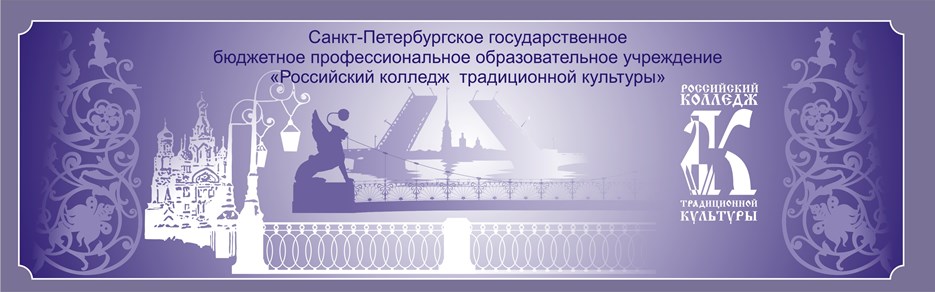 Внимание! 17 декабря в 15:00 состоитсядень открытых дверей.Приглашаем принять участие в работе городской научно-практической педагогической конференции «Оптимизация содержания общепрофессиональных дисциплин и междисциплинарных комплексов профессиональных модулей как фактор повышения качества подготовки специалистов по творческим профессиям» Внимание! На базе колледжа реализуются программы профессиональной подготовки и переподготовки специалистов.  Ведется набор в группы.Подробнее…